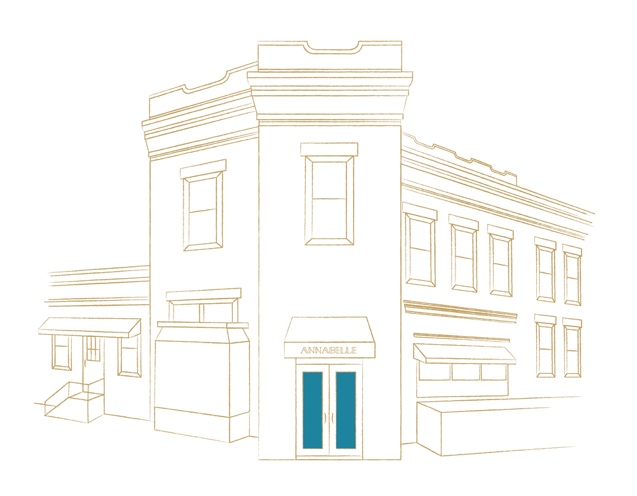 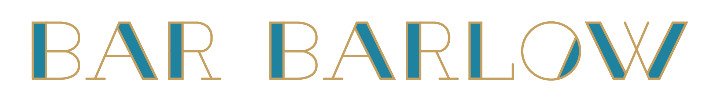 BAR MENUBAR MENUBarlow-Burger	14House Aged Angus and Kraut, Gruyere, Thousand Island Pot Pie	12Confit Chicken Thigh, Root VegetablesGolden Buck 	11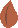 Cheddar~Lager Fondue, Chard, Poached EggChicken Liver Mousse	12Pickled Onions, Huckleberry Jam, CrostiniGood and Bad 	12Crudités and Steak Fries, Onion Rings
Zesty Tartare Sauce and LabnehSmoked Trout Rillette	13Grilled Baguette, Trout Roe, Mustard Seeds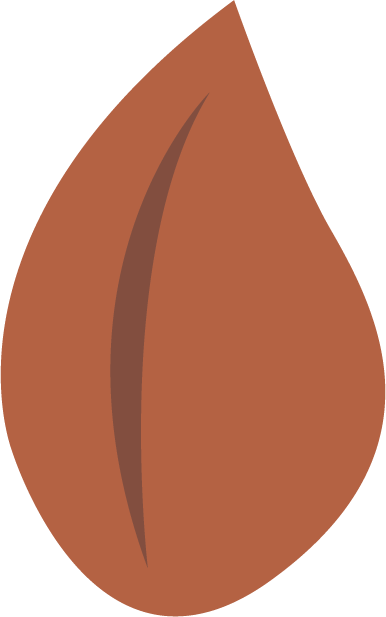 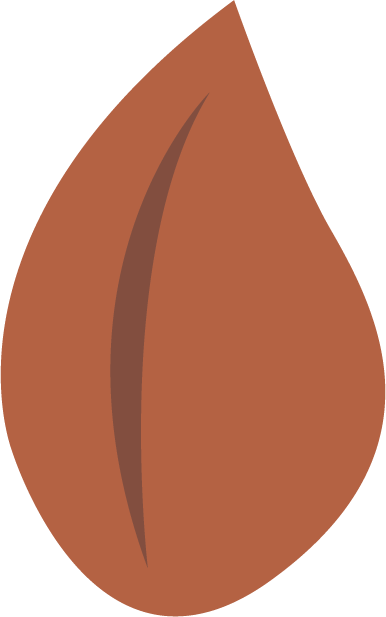 Imported and Domestic Cheese Perfectly Matured in our CellarServed with our Almond ~ Fig Bread, Honeycomb and Annabelle Jam$8 each3 for $225 for $38Barlow-Burger	14House Aged Angus and Kraut, Gruyere, Thousand Island Pot Pie	12Confit Chicken Thigh, Root VegetablesGolden Buck 	11Cheddar~Lager Fondue, Chard, Poached EggChicken Liver Mousse	12Pickled Onions, Huckleberry Jam, CrostiniGood and Bad 	12Crudités and Steak Fries, Onion Rings
Zesty Tartare Sauce and LabnehSmoked Trout Rillette	13Grilled Baguette, Trout Roe, Mustard SeedsImported and Domestic Cheese Perfectly Matured in our CellarServed with our Almond ~ Fig Bread, Honeycomb and Annabelle Jam$8 each3 for $225 for $38